Europejski Fundusz Rolny na rzecz Rozwoju Obszarów Wiejskich: Europa inwestująca w obszary wiejskie”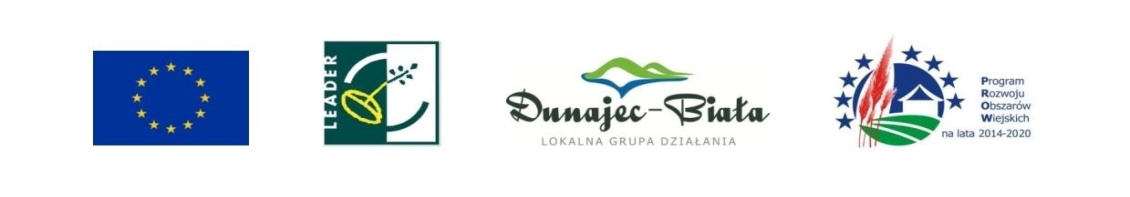 Kopie dokumentów dołącza się w formie kopii potwierdzonych za zgodność z oryginałem przez pracownika LGD, lub podmiot który wydał dokument, lub w formie kopii poświadczonych za zgodność z oryginałem przez notariusza, lub przez występującego w sprawie pełnomocnika będącego radcą prawnym lub adwokatem.WNIOSEK O POWIERZENIE GRANTUw ramach poddziałania „Wsparcie na wdrażanie operacji w ramach strategii rozwoju lokalnego kierowanego przez społeczność”Objętego PROW 2014-2020 w ramach projektu grantowegoWNIOSEK O POWIERZENIE GRANTUw ramach poddziałania „Wsparcie na wdrażanie operacji w ramach strategii rozwoju lokalnego kierowanego przez społeczność”Objętego PROW 2014-2020 w ramach projektu grantowegoPotwierdzenie przyjęcia wniosku:(pieczęć LGD) -  - data złożenia i podpis(wypełnia LGD)godz.   :   Liczba załączników dołączonych przez grantobiorcę ubiegającego się o grantNumer naboru:1/2019/GPotwierdzenie przyjęcia wniosku:(pieczęć LGD) -  - data złożenia i podpis(wypełnia LGD)godz.   :   Liczba załączników dołączonych przez grantobiorcę ubiegającego się o grantNr wniosku / znak sprawy:Potwierdzenie przyjęcia wniosku:(pieczęć LGD) -  - data złożenia i podpis(wypełnia LGD)godz.   :   Liczba załączników dołączonych przez grantobiorcę ubiegającego się o grantTermin naboru:06.05.2019 – 20.05.2019Potwierdzenie przyjęcia wniosku:(pieczęć LGD) -  - data złożenia i podpis(wypełnia LGD)godz.   :   Liczba załączników dołączonych przez grantobiorcę ubiegającego się o grantA. INFORMACJE DOTYCZĄCE WYBORU GRANTOBIORCY (wypełnia LGD)A. INFORMACJE DOTYCZĄCE WYBORU GRANTOBIORCY (wypełnia LGD)A. INFORMACJE DOTYCZĄCE WYBORU GRANTOBIORCY (wypełnia LGD)A. INFORMACJE DOTYCZĄCE WYBORU GRANTOBIORCY (wypełnia LGD)A. INFORMACJE DOTYCZĄCE WYBORU GRANTOBIORCY (wypełnia LGD)DANE IDENTYFIKACYJNE LGDDANE IDENTYFIKACYJNE LGDDANE IDENTYFIKACYJNE LGDDANE IDENTYFIKACYJNE LGDDANE IDENTYFIKACYJNE LGDNazwa LGD:Lokalna Grupa Działania Dunajec-BiałaLokalna Grupa Działania Dunajec-BiałaLokalna Grupa Działania Dunajec-BiałaLokalna Grupa Działania Dunajec-BiałaNumer identyfikacyjny LGD:0628278030628278030628278030628278031.3 Regon:120246461120246461120246461120246461Numer w KRS:0000250022000025002200002500220000250022Numer NIP:873-310-48-40873-310-48-40873-310-48-40873-310-48-40Adres LGD: KrajPOLSKAWojewództwoMAŁOPOLSKIEPowiatTARNÓWGminaZAKLICZYNAdres LGD: Kod pocztowy32-840PocztaZAKLICZYNMiejscowośćZAKLICZYNUlicaBROWARKIAdres LGD: Nr domu-Nr lokalu7Telefon stacjonarny/komórkowy14 665 – 37 - 37Faks-Adres LGD: E-mailbiuro@dunajecbiala.plE-mailbiuro@dunajecbiala.plAdres wwwwww.dunajecbiala.plAdres wwwwww.dunajecbiala.plADRES DO KORESPONDENCJI (wypełnić jeżeli jest inny niż powyżej)ADRES DO KORESPONDENCJI (wypełnić jeżeli jest inny niż powyżej)ADRES DO KORESPONDENCJI (wypełnić jeżeli jest inny niż powyżej)ADRES DO KORESPONDENCJI (wypełnić jeżeli jest inny niż powyżej)ADRES DO KORESPONDENCJI (wypełnić jeżeli jest inny niż powyżej)Adres LGD: KrajWojewództwoPowiatGminaAdres LGD: Kod pocztowyPocztaMiejscowośćUlicaAdres LGD: Nr domuNr lokaluTelefon stacjonarny/komórkowyFaksAdres LGD: E-mailE-mailAdres wwwAdres wwwDECYZJA LGD W SPRAWIE WYBORU GRANTOBIORCYDECYZJA LGD W SPRAWIE WYBORU GRANTOBIORCYDECYZJA LGD W SPRAWIE WYBORU GRANTOBIORCYDECYZJA LGD W SPRAWIE WYBORU GRANTOBIORCYDECYZJA LGD W SPRAWIE WYBORU GRANTOBIORCYUchwała organu decyzyjnego w sprawie wyboru grantobiorcy:Numer uchwały:Data podjęcia:Czy grantobiorca został wybrany do finansowania w ramach LSR?TAKNIEKwota przyznanej pomocyKwota:Słownie:INORMACJA O UDZIELONYM DORADZTWIE INORMACJA O UDZIELONYM DORADZTWIE INORMACJA O UDZIELONYM DORADZTWIE INORMACJA O UDZIELONYM DORADZTWIE INORMACJA O UDZIELONYM DORADZTWIE Czy Grantobiorca korzystał z doradztwa LGD?TAK:NIE:Rodzaj doradztwa:B. INFORMACJE DOTYCZĄCE GRANTOBIORCY  (wypełnia Grantobiorca)FORMA PRAWNA GRANTOBIORCY (należy zaznaczyć właściwe poprzez postawienie znaku X)osoba fizyczna    jednostka samorządu terytorialnego                                           jednostka organizacyjna nieposiadająca osobowości prawnejorganizacja pozarządowajednostka organizacyjna związku wyznaniowego, kościołainnaDANE IDENTYFIKACYJNE GRANTOBIORCYDANE IDENTYFIKACYJNE GRANTOBIORCYDANE IDENTYFIKACYJNE GRANTOBIORCYDANE IDENTYFIKACYJNE GRANTOBIORCYDANE IDENTYFIKACYJNE GRANTOBIORCYImię (imiona) i nazwisko /Nazwa:Numer identyfikacyjny:Regon:6.4 Numer w KRS/ w rejestrze prowadzonym przez właściwy organ:Numer NIP:6.6 Miejsce zamieszkania/Siedziba:KrajWojewództwoPowiatGmina6.6 Miejsce zamieszkania/Siedziba:ObywatelstwoPESELNr i seria dokumentu tożsamościNr i seria dokumentu tożsamości6.6 Miejsce zamieszkania/Siedziba:Kod pocztowyPocztaMiejscowośćUlica6.6 Miejsce zamieszkania/Siedziba:Nr domuNr lokaluTelefon stacjonarny/komórkowyFaks6.6 Miejsce zamieszkania/Siedziba:E-mailE-mailAdres wwwAdres www Oddział:KrajWojewództwoPowiatGmina Oddział:ObywatelstwoPESELNr i seria dokumentu tożsamościNr i seria dokumentu tożsamości Oddział:Kod pocztowyPocztaMiejscowośćUlica Oddział:Nr domuNr lokaluTelefon stacjonarny/komórkowyFaks Oddział:E-mailE-mailAdres wwwAdres wwwADRES KORESPONDENCYJNY GRANTOBIORCY (jeżeli inny niż powyżej)ADRES KORESPONDENCYJNY GRANTOBIORCY (jeżeli inny niż powyżej)ADRES KORESPONDENCYJNY GRANTOBIORCY (jeżeli inny niż powyżej)ADRES KORESPONDENCYJNY GRANTOBIORCY (jeżeli inny niż powyżej)ADRES KORESPONDENCYJNY GRANTOBIORCY (jeżeli inny niż powyżej)Imię (imiona) i nazwisko /Nazwa:Adres korespondencyjny: KrajWojewództwoPowiatGminaAdres korespondencyjny: Kod pocztowyPocztaMiejscowośćUlicaAdres korespondencyjny: Nr domuNr lokaluTelefon stacjonarny/komórkowyFaksAdres korespondencyjny: E-mailE-mailAdres wwwAdres wwwDANE OSÓB UPOWAŻNIONYCH DO REPREZENTOWANIA GRANTOBIORCYDANE OSÓB UPOWAŻNIONYCH DO REPREZENTOWANIA GRANTOBIORCYDANE OSÓB UPOWAŻNIONYCH DO REPREZENTOWANIA GRANTOBIORCYDANE OSÓB UPOWAŻNIONYCH DO REPREZENTOWANIA GRANTOBIORCYLp.NazwiskoImię (imiona)Stanowisko / FunkcjaDANE PEŁNOMOCNIKA GRANTOBIORCY (jeśli dotyczy)DANE PEŁNOMOCNIKA GRANTOBIORCY (jeśli dotyczy)DANE PEŁNOMOCNIKA GRANTOBIORCY (jeśli dotyczy)DANE PEŁNOMOCNIKA GRANTOBIORCY (jeśli dotyczy)DANE PEŁNOMOCNIKA GRANTOBIORCY (jeśli dotyczy)Imię (imiona) i nazwisko:Miejsce zamieszkania: KrajWojewództwoPowiatGminaMiejsce zamieszkania: Kod pocztowyPocztaMiejscowośćUlicaMiejsce zamieszkania: Nr domuNr lokaluTelefon stacjonarny/komórkowyFaksMiejsce zamieszkania: E-mailE-mailAdres wwwAdres www10. DANE JEDNOSTKI ORGANIZACYJNEJ NIEPOSIADAJĄCEJ OSOBOWOŚCI PRAWNEJ, W IMIENIU KTÓREJ 
O POWIERZENIE GRANTU UBIEGA SIĘ OSOBA PRAWNA POWIĄZANA ORGANIZACYJNIE Z TĄ JEDNOSTKĄ (jeśli dotyczy)10. DANE JEDNOSTKI ORGANIZACYJNEJ NIEPOSIADAJĄCEJ OSOBOWOŚCI PRAWNEJ, W IMIENIU KTÓREJ 
O POWIERZENIE GRANTU UBIEGA SIĘ OSOBA PRAWNA POWIĄZANA ORGANIZACYJNIE Z TĄ JEDNOSTKĄ (jeśli dotyczy)10. DANE JEDNOSTKI ORGANIZACYJNEJ NIEPOSIADAJĄCEJ OSOBOWOŚCI PRAWNEJ, W IMIENIU KTÓREJ 
O POWIERZENIE GRANTU UBIEGA SIĘ OSOBA PRAWNA POWIĄZANA ORGANIZACYJNIE Z TĄ JEDNOSTKĄ (jeśli dotyczy)10. DANE JEDNOSTKI ORGANIZACYJNEJ NIEPOSIADAJĄCEJ OSOBOWOŚCI PRAWNEJ, W IMIENIU KTÓREJ 
O POWIERZENIE GRANTU UBIEGA SIĘ OSOBA PRAWNA POWIĄZANA ORGANIZACYJNIE Z TĄ JEDNOSTKĄ (jeśli dotyczy)10. DANE JEDNOSTKI ORGANIZACYJNEJ NIEPOSIADAJĄCEJ OSOBOWOŚCI PRAWNEJ, W IMIENIU KTÓREJ 
O POWIERZENIE GRANTU UBIEGA SIĘ OSOBA PRAWNA POWIĄZANA ORGANIZACYJNIE Z TĄ JEDNOSTKĄ (jeśli dotyczy) Nazwa:10.2 Dane osób reprezentujących jednostkę organizacyjną nieposiadającą osobowości prawnejNazwiskoImię (imiona)Telefon stacjonarny/komórkowyE-mail10.2 Dane osób reprezentujących jednostkę organizacyjną nieposiadającą osobowości prawnejNazwiskoImię (imiona)Telefon stacjonarny/komórkowyE-mail10.2 Dane osób reprezentujących jednostkę organizacyjną nieposiadającą osobowości prawnejNazwiskoImię (imiona)Telefon stacjonarny/komórkowyE-mail10.3 Rodzaj powiązania organizacyjnegoDANE OSÓB UPRAWNIONYCH DO KONTAKTUDANE OSÓB UPRAWNIONYCH DO KONTAKTUDANE OSÓB UPRAWNIONYCH DO KONTAKTUDANE OSÓB UPRAWNIONYCH DO KONTAKTU11.1 Imię (imiona) i nazwisko:11.2 Telefon/Fax/E-mailTelefon stacjonarny/komórkowyFaksE-mailDANE DOTYCZĄCE REALIZACJI ZADANIADANE DOTYCZĄCE REALIZACJI ZADANIADANE DOTYCZĄCE REALIZACJI ZADANIADANE DOTYCZĄCE REALIZACJI ZADANIADANE DOTYCZĄCE REALIZACJI ZADANIADANE DOTYCZĄCE REALIZACJI ZADANIADANE DOTYCZĄCE REALIZACJI ZADANIADANE DOTYCZĄCE REALIZACJI ZADANIADANE DOTYCZĄCE REALIZACJI ZADANIADANE DOTYCZĄCE REALIZACJI ZADANIADANE DOTYCZĄCE REALIZACJI ZADANIADANE DOTYCZĄCE REALIZACJI ZADANIADANE DOTYCZĄCE REALIZACJI ZADANIA12.1 Tytuł:12.1 Tytuł:12.1 Tytuł:12.1 Tytuł:12.1 Tytuł:12.2 Cel:12.2 Cel:12.2 Cel:12.2 Cel:12.2 Cel:12.3 Termin realizacji zadania:12.3 Termin realizacji zadania:Etap I:Etap I:Etap I:	-              -	-              -	-              -	-              -	-              -	-              -	-              -	-              -12.3 Termin realizacji zadania:12.3 Termin realizacji zadania:Etap II:Etap II:Etap II:	-  --	  -	-  --	  -	-  --	  -	-  --	  -	-  --	  -	-  --	  -	-  --	  -	-  --	  -12.4 Opis realizacji zadania:12.4 Opis realizacji zadania:12.4 Opis realizacji zadania:12.4 Opis realizacji zadania:12.4 Opis realizacji zadania:12.5 Lokalizacja zadania – miejsce realizacji zadania (w przypadku zadań nieinwestycyjnych należy podać adres zamieszkania/siedziby Grantobiorcy)12.5 Lokalizacja zadania – miejsce realizacji zadania (w przypadku zadań nieinwestycyjnych należy podać adres zamieszkania/siedziby Grantobiorcy)12.5 Lokalizacja zadania – miejsce realizacji zadania (w przypadku zadań nieinwestycyjnych należy podać adres zamieszkania/siedziby Grantobiorcy)12.5 Lokalizacja zadania – miejsce realizacji zadania (w przypadku zadań nieinwestycyjnych należy podać adres zamieszkania/siedziby Grantobiorcy)12.5 Lokalizacja zadania – miejsce realizacji zadania (w przypadku zadań nieinwestycyjnych należy podać adres zamieszkania/siedziby Grantobiorcy)12.5 Lokalizacja zadania – miejsce realizacji zadania (w przypadku zadań nieinwestycyjnych należy podać adres zamieszkania/siedziby Grantobiorcy)12.5 Lokalizacja zadania – miejsce realizacji zadania (w przypadku zadań nieinwestycyjnych należy podać adres zamieszkania/siedziby Grantobiorcy)12.5 Lokalizacja zadania – miejsce realizacji zadania (w przypadku zadań nieinwestycyjnych należy podać adres zamieszkania/siedziby Grantobiorcy)12.5 Lokalizacja zadania – miejsce realizacji zadania (w przypadku zadań nieinwestycyjnych należy podać adres zamieszkania/siedziby Grantobiorcy)12.5 Lokalizacja zadania – miejsce realizacji zadania (w przypadku zadań nieinwestycyjnych należy podać adres zamieszkania/siedziby Grantobiorcy)12.5 Lokalizacja zadania – miejsce realizacji zadania (w przypadku zadań nieinwestycyjnych należy podać adres zamieszkania/siedziby Grantobiorcy)12.5 Lokalizacja zadania – miejsce realizacji zadania (w przypadku zadań nieinwestycyjnych należy podać adres zamieszkania/siedziby Grantobiorcy)12.5 Lokalizacja zadania – miejsce realizacji zadania (w przypadku zadań nieinwestycyjnych należy podać adres zamieszkania/siedziby Grantobiorcy)KrajKrajWojewództwoWojewództwoPowiatPowiatPowiatGminaKod pocztowyKod pocztowyPocztaPocztaMiejscowośćMiejscowośćMiejscowośćUlica/nr działkiNr domuNr domuNr lokaluNr lokaluTelefon stacjonarny/komórkowyTelefon stacjonarny/komórkowyTelefon stacjonarny/komórkowyFaxInne miejsce przechowywania / garażowania             TAKInne miejsce przechowywania / garażowania             TAKInne miejsce przechowywania / garażowania             TAKInne miejsce przechowywania / garażowania             TAKInne miejsce przechowywania / garażowania             TAKInne miejsce przechowywania / garażowania             TAKInne miejsce przechowywania / garażowania             TAKInne miejsce przechowywania / garażowania             TAK12.6 Lokalizacja zadania – miejsce garażowania (pola wypełniane w przypadku, gdy realizacja zadania obejmuje inne miejsca niż wskazane w tabeli powyżej, tj. zaznaczono „TAK”12.6 Lokalizacja zadania – miejsce garażowania (pola wypełniane w przypadku, gdy realizacja zadania obejmuje inne miejsca niż wskazane w tabeli powyżej, tj. zaznaczono „TAK”12.6 Lokalizacja zadania – miejsce garażowania (pola wypełniane w przypadku, gdy realizacja zadania obejmuje inne miejsca niż wskazane w tabeli powyżej, tj. zaznaczono „TAK”12.6 Lokalizacja zadania – miejsce garażowania (pola wypełniane w przypadku, gdy realizacja zadania obejmuje inne miejsca niż wskazane w tabeli powyżej, tj. zaznaczono „TAK”12.6 Lokalizacja zadania – miejsce garażowania (pola wypełniane w przypadku, gdy realizacja zadania obejmuje inne miejsca niż wskazane w tabeli powyżej, tj. zaznaczono „TAK”12.6 Lokalizacja zadania – miejsce garażowania (pola wypełniane w przypadku, gdy realizacja zadania obejmuje inne miejsca niż wskazane w tabeli powyżej, tj. zaznaczono „TAK”12.6 Lokalizacja zadania – miejsce garażowania (pola wypełniane w przypadku, gdy realizacja zadania obejmuje inne miejsca niż wskazane w tabeli powyżej, tj. zaznaczono „TAK”12.6 Lokalizacja zadania – miejsce garażowania (pola wypełniane w przypadku, gdy realizacja zadania obejmuje inne miejsca niż wskazane w tabeli powyżej, tj. zaznaczono „TAK”12.6 Lokalizacja zadania – miejsce garażowania (pola wypełniane w przypadku, gdy realizacja zadania obejmuje inne miejsca niż wskazane w tabeli powyżej, tj. zaznaczono „TAK”12.6 Lokalizacja zadania – miejsce garażowania (pola wypełniane w przypadku, gdy realizacja zadania obejmuje inne miejsca niż wskazane w tabeli powyżej, tj. zaznaczono „TAK”12.6 Lokalizacja zadania – miejsce garażowania (pola wypełniane w przypadku, gdy realizacja zadania obejmuje inne miejsca niż wskazane w tabeli powyżej, tj. zaznaczono „TAK”12.6 Lokalizacja zadania – miejsce garażowania (pola wypełniane w przypadku, gdy realizacja zadania obejmuje inne miejsca niż wskazane w tabeli powyżej, tj. zaznaczono „TAK”12.6 Lokalizacja zadania – miejsce garażowania (pola wypełniane w przypadku, gdy realizacja zadania obejmuje inne miejsca niż wskazane w tabeli powyżej, tj. zaznaczono „TAK”KrajKrajWojewództwoWojewództwoPowiatPowiatPowiatGminaKod pocztowyKod pocztowyPocztaPocztaMiejscowośćMiejscowośćMiejscowośćUlica/nr działkiNr domuNr domuNr lokaluNr lokaluTelefon stacjonarny/komórkowyTelefon stacjonarny/komórkowyTelefon stacjonarny/komórkowyFax12.7 Informacja o działkach ewidencyjnych wchodzących w skład nieruchomości, na których realizowane będzie zadanie - (polawypełniane w przypadku, gdy zadanie obejmuje działania inwestycyjne i jest trwale związane z nieruchomością)12.7 Informacja o działkach ewidencyjnych wchodzących w skład nieruchomości, na których realizowane będzie zadanie - (polawypełniane w przypadku, gdy zadanie obejmuje działania inwestycyjne i jest trwale związane z nieruchomością)12.7 Informacja o działkach ewidencyjnych wchodzących w skład nieruchomości, na których realizowane będzie zadanie - (polawypełniane w przypadku, gdy zadanie obejmuje działania inwestycyjne i jest trwale związane z nieruchomością)12.7 Informacja o działkach ewidencyjnych wchodzących w skład nieruchomości, na których realizowane będzie zadanie - (polawypełniane w przypadku, gdy zadanie obejmuje działania inwestycyjne i jest trwale związane z nieruchomością)12.7 Informacja o działkach ewidencyjnych wchodzących w skład nieruchomości, na których realizowane będzie zadanie - (polawypełniane w przypadku, gdy zadanie obejmuje działania inwestycyjne i jest trwale związane z nieruchomością)12.7 Informacja o działkach ewidencyjnych wchodzących w skład nieruchomości, na których realizowane będzie zadanie - (polawypełniane w przypadku, gdy zadanie obejmuje działania inwestycyjne i jest trwale związane z nieruchomością)12.7 Informacja o działkach ewidencyjnych wchodzących w skład nieruchomości, na których realizowane będzie zadanie - (polawypełniane w przypadku, gdy zadanie obejmuje działania inwestycyjne i jest trwale związane z nieruchomością)12.7 Informacja o działkach ewidencyjnych wchodzących w skład nieruchomości, na których realizowane będzie zadanie - (polawypełniane w przypadku, gdy zadanie obejmuje działania inwestycyjne i jest trwale związane z nieruchomością)12.7 Informacja o działkach ewidencyjnych wchodzących w skład nieruchomości, na których realizowane będzie zadanie - (polawypełniane w przypadku, gdy zadanie obejmuje działania inwestycyjne i jest trwale związane z nieruchomością)12.7 Informacja o działkach ewidencyjnych wchodzących w skład nieruchomości, na których realizowane będzie zadanie - (polawypełniane w przypadku, gdy zadanie obejmuje działania inwestycyjne i jest trwale związane z nieruchomością)12.7 Informacja o działkach ewidencyjnych wchodzących w skład nieruchomości, na których realizowane będzie zadanie - (polawypełniane w przypadku, gdy zadanie obejmuje działania inwestycyjne i jest trwale związane z nieruchomością)12.7 Informacja o działkach ewidencyjnych wchodzących w skład nieruchomości, na których realizowane będzie zadanie - (polawypełniane w przypadku, gdy zadanie obejmuje działania inwestycyjne i jest trwale związane z nieruchomością)12.7 Informacja o działkach ewidencyjnych wchodzących w skład nieruchomości, na których realizowane będzie zadanie - (polawypełniane w przypadku, gdy zadanie obejmuje działania inwestycyjne i jest trwale związane z nieruchomością)Lp.WojewództwoWojewództwoPowiatGminaGminaNazwa obrębu ewidencyjnegoNazwa obrębu ewidencyjnegoNr obrębu ewidencyjnegoNr obrębu ewidencyjnegoNr działki ewidencyjnejInformacje szczegółowe (m.in. nr elektronicznej księgi wieczystej)Informacje szczegółowe (m.in. nr elektronicznej księgi wieczystej)ZGODNOŚĆ Z CELEM/ CELAMI PROJEKTU GRANTOWEGOZGODNOŚĆ Z CELEM/ CELAMI PROJEKTU GRANTOWEGOZGODNOŚĆ Z CELEM/ CELAMI PROJEKTU GRANTOWEGOZGODNOŚĆ Z CELEM/ CELAMI PROJEKTU GRANTOWEGOZGODNOŚĆ Z CELEM/ CELAMI PROJEKTU GRANTOWEGO13.1 Cel ogólny LSR13.1 Cel ogólny LSR13.1 Cel ogólny LSR13.1 Cel ogólny LSR13.1 Cel ogólny LSR13.2 Cel szczegółowy LSR13.2 Cel szczegółowy LSR13.2 Cel szczegółowy LSR13.2 Cel szczegółowy LSR13.2 Cel szczegółowy LSRZGODNOŚĆ Z LSRZGODNOŚĆ Z LSRZGODNOŚĆ Z LSRZGODNOŚĆ Z LSRZGODNOŚĆ Z LSR14.1 Przedsięwzięcie LSR14.1 Przedsięwzięcie LSR14.1 Przedsięwzięcie LSR14.1 Przedsięwzięcie LSR14.1 Przedsięwzięcie LSR Uzasadnienie zgodności z kryteriami wyboru grantobiorców obowiązującymi w LGD: Dotychczasowe doświadczenia grantobiorcy w realizacji zadań o podobnym charakterze: Posiadane zasoby grantobiorcy odpowiednie do przedmiotu zadania: Posiadane kwalifikacje grantobiorcy odpowiednie do przedmiotu zadania: Wykonywana działalność grantobiorcy odpowiednią do przedmiotu zadania: Zadanie jest dedykowane grupie (-om) defaworyzowanej (-ym), określonym w LSR:TAKNIE Ilość oraz nazwa grupy/grup defaworyzowanych, do których dedykowane jest zadanie:14.9 Inne informacje, które grantobiorca uważa za istotne:ZAKRES ZADANIA (należy zaznaczyć właściwe poprzez postawienie znaku X)ZAKRES ZADANIA (należy zaznaczyć właściwe poprzez postawienie znaku X)Wzmocnienie kapitału społecznego, w tym przez podnoszenie wiedzy społeczności lokalnej w zakresie ochrony środowiska i zmian klimatycznych, także z wykorzystaniem rozwiązań innowacyjnychRozwój rynków zbytu produktów i usług lokalnych, z wyłączeniem operacji polegających na budowie lub modernizacji targowisk objętych zakresem wsparcia w ramach działania Podstawowe usługi i odnowa wsi na obszarach wiejskichZachowanie dziedzictwa lokalnego- w tym wyposażenie mające na celu szerzenie lokalnej kultury i dziedzictwa lokalnegoRozwój ogólnodostępnej i niekomercyjnej infrastruktury turystycznej lub rekreacyjnej, lub kulturalnej- w tym wyposażenie podmiotów działających w sferze kulturyBudowa lub przebudowa publicznych dróg gminnych lub powiatowych, które:5.1 – umożliwiają połączenie obiektów użyteczności publicznej, w których są świadczone usługi społeczne, zdrowotne, opiekuńczo-wychowawcze lub edukacyjne dla ludności lokalnej, z siecią dróg publicznych, albo5.2 – skracają dystans lub czas dojazdu do obiektów użyteczności publicznej, w których są świadczone usługi społeczne, zdrowotne, opiekuńczo-wychowawcze lub edukacyjne dla ludności lokalnejPromowanie obszaru objętego LSR, w tym produktów lub usług lokalnychCELE PROGRAMU (należy zaznaczyć właściwe poprzez postawienie znaku X)CELE PROGRAMU (należy zaznaczyć właściwe poprzez postawienie znaku X)CELE PROGRAMU (należy zaznaczyć właściwe poprzez postawienie znaku X)CELE PROGRAMU (należy zaznaczyć właściwe poprzez postawienie znaku X)CELE PROGRAMU (należy zaznaczyć właściwe poprzez postawienie znaku X)CELE PROGRAMU (należy zaznaczyć właściwe poprzez postawienie znaku X)CELE PROGRAMU (należy zaznaczyć właściwe poprzez postawienie znaku X)16.1 Zadanie wpisuje się w cele szczegółowe główne:16.1 Zadanie wpisuje się w cele szczegółowe główne:16.1 Zadanie wpisuje się w cele szczegółowe główne:16.1 Zadanie wpisuje się w cele szczegółowe główne:16.1 Zadanie wpisuje się w cele szczegółowe główne:16.1 Zadanie wpisuje się w cele szczegółowe główne:16.1 Zadanie wpisuje się w cele szczegółowe główne:6B: Wspieranie lokalnego rozwoju na obszarach wiejskich6B: Wspieranie lokalnego rozwoju na obszarach wiejskich6B: Wspieranie lokalnego rozwoju na obszarach wiejskichXXXX16.2 Zadanie wpisuje się w cele szczegółowe powiązane/cele przekrojowe (wybór fakultatywny):16.2 Zadanie wpisuje się w cele szczegółowe powiązane/cele przekrojowe (wybór fakultatywny):16.2 Zadanie wpisuje się w cele szczegółowe powiązane/cele przekrojowe (wybór fakultatywny):16.2 Zadanie wpisuje się w cele szczegółowe powiązane/cele przekrojowe (wybór fakultatywny):16.2 Zadanie wpisuje się w cele szczegółowe powiązane/cele przekrojowe (wybór fakultatywny):16.2 Zadanie wpisuje się w cele szczegółowe powiązane/cele przekrojowe (wybór fakultatywny):16.2 Zadanie wpisuje się w cele szczegółowe powiązane/cele przekrojowe (wybór fakultatywny):3A: Poprawa konkurencyjności producentów rolnych poprzez lepsze ich zintegrowanie z łańcuchem rolno-spożywczym poprzez systemy jakości, dodawanie wartości do produktów rolnych, promocję na rynkach lokalnych i krótkie cykle dostaw, grupy i organizacje producentów oraz organizacje międzybranżowe3A: Poprawa konkurencyjności producentów rolnych poprzez lepsze ich zintegrowanie z łańcuchem rolno-spożywczym poprzez systemy jakości, dodawanie wartości do produktów rolnych, promocję na rynkach lokalnych i krótkie cykle dostaw, grupy i organizacje producentów oraz organizacje międzybranżowe3A: Poprawa konkurencyjności producentów rolnych poprzez lepsze ich zintegrowanie z łańcuchem rolno-spożywczym poprzez systemy jakości, dodawanie wartości do produktów rolnych, promocję na rynkach lokalnych i krótkie cykle dostaw, grupy i organizacje producentów oraz organizacje międzybranżoweTAKNIE6A: Ułatwianie różnicowania działalności, zakładania i rozwoju małych przedsiębiorstw, a także tworzenia miejsc pracy6A: Ułatwianie różnicowania działalności, zakładania i rozwoju małych przedsiębiorstw, a także tworzenia miejsc pracy6A: Ułatwianie różnicowania działalności, zakładania i rozwoju małych przedsiębiorstw, a także tworzenia miejsc pracyTAKNIE6C: Zwiększenie dostępności technologii informacyjno-komunikacyjnych (TIK) na obszarach wiejskich oraz podnoszenie poziomu korzystania z nich i poprawianie ich jakości6C: Zwiększenie dostępności technologii informacyjno-komunikacyjnych (TIK) na obszarach wiejskich oraz podnoszenie poziomu korzystania z nich i poprawianie ich jakości6C: Zwiększenie dostępności technologii informacyjno-komunikacyjnych (TIK) na obszarach wiejskich oraz podnoszenie poziomu korzystania z nich i poprawianie ich jakościTAKNIEInnowacyjność    TAK       ND                                         Klimat                 TAK       ND                                    Środowisko	    TAK       ND                                    Środowisko	    TAK       ND                                    Środowisko	    TAK       ND                                    Środowisko	    TAK       ND                                    Środowisko	    TAK       ND16.3 Uzasadnienie zgodności zadania z celami przekrojowymi (tj. Innowacyjność, Klimat, Środowisko)16.3 Uzasadnienie zgodności zadania z celami przekrojowymi (tj. Innowacyjność, Klimat, Środowisko)16.3 Uzasadnienie zgodności zadania z celami przekrojowymi (tj. Innowacyjność, Klimat, Środowisko)16.3 Uzasadnienie zgodności zadania z celami przekrojowymi (tj. Innowacyjność, Klimat, Środowisko)16.3 Uzasadnienie zgodności zadania z celami przekrojowymi (tj. Innowacyjność, Klimat, Środowisko)16.3 Uzasadnienie zgodności zadania z celami przekrojowymi (tj. Innowacyjność, Klimat, Środowisko)16.3 Uzasadnienie zgodności zadania z celami przekrojowymi (tj. Innowacyjność, Klimat, Środowisko)Wskaźniki obowiązkoweWskaźniki obowiązkoweWskaźniki obowiązkoweWskaźniki obowiązkoweWskaźniki obowiązkoweLp.Wskaźnik Wartość docelowa wskaźnika Jednostka miary wskaźnikaSposób pomiaru wskaźnika1.Długość wybudowanych lub przebudowanych drógkm2.Liczba szkoleń szt.3.Liczba osób przeszkolonych osoba4.Liczba nowych obiektów infrastruktury turystycznej i rekreacyjnejszt.5.Liczba przebudowanych obiektów infrastruktury turystycznej i rekreacyjnejszt.6.Liczba nowych miejsc noclegowychszt.7.Długość wybudowanych lub przebudowanych ścieżek rowerowych i szlaków turystycznychkm8.Liczba zabytków poddanych pracom konserwatorskim lub restauratorskimszt.9.Liczba podmiotów wspartych w ramach operacji obejmujących wyposażenie mające na celu szerzenie lokalnej kultury i dziedzictwa lokalnegoszt.10.Liczba osób, które skorzystały z nowych miejsc noclegowych w ciągu roku w nowych lub przebudowanych obiektach turystycznychosoba11.Liczba wydarzeń / imprezszt.12.Liczba osób korzystających z nowej lub przebudowanej infrastruktury drogowej w zakresie włączenia społecznegoosoba13.Liczba osób oceniających szkolenia jako adekwatne do oczekiwań osobaPOZOSTAŁE WSKAŹNIKI POZOSTAŁE WSKAŹNIKI POZOSTAŁE WSKAŹNIKI POZOSTAŁE WSKAŹNIKI POZOSTAŁE WSKAŹNIKI L.pWskaźnikWartośćdocelowawskaźnikaJednostkamiarywskaźnikaSposób pomiaru wskaźnika1.Liczba podmiotów działających w sferze kultury i/lub edukacji, które otrzymały wsparcie w ramach realizacji LSR2.Liczba osób uczestniczących w działaniach aktywizujących i integrujących lokalną społeczność…POMOC UZYSKANA LUB WNIOSKOWANA UPRZEDNIO W OKRESIE REALIZACJI PROW 2014-2020POMOC UZYSKANA LUB WNIOSKOWANA UPRZEDNIO W OKRESIE REALIZACJI PROW 2014-2020POMOC UZYSKANA LUB WNIOSKOWANA UPRZEDNIO W OKRESIE REALIZACJI PROW 2014-2020Numer umowy lub wniosku o przyznanie pomocy/wniosku o powierzenie grantu*Numer umowy lub wniosku o przyznanie pomocy/wniosku o powierzenie grantu*kwota (w zł)1.…Limit pomocy na beneficjenta w latach 2014-2020 przysługujący Grantobiorcy (w zł)Limit pomocy na beneficjenta w latach 2014-2020 przysługujący Grantobiorcy (w zł)100 000,00Pozostały limit pomocy do wykorzystania w latach 2014-2020 (w zł)Pozostały limit pomocy do wykorzystania w latach 2014-2020 (w zł)OPIS DZIAŁAŃ PLANOWANYCH W RAMACH ZADANIAOPIS DZIAŁAŃ PLANOWANYCH W RAMACH ZADANIAOPIS DZIAŁAŃ PLANOWANYCH W RAMACH ZADANIAOPIS DZIAŁAŃ PLANOWANYCH W RAMACH ZADANIAOPIS DZIAŁAŃ PLANOWANYCH W RAMACH ZADANIAOPIS DZIAŁAŃ PLANOWANYCH W RAMACH ZADANIAOPIS DZIAŁAŃ PLANOWANYCH W RAMACH ZADANIALp.Nazwa/rodzaj kosztówJedn. miaryIlośćCena jednostkowa (w zł)Kwota kosztów kwalifikowalnych (w zł)Uzasadnienie ze wskazaniem źródła przyjętej ceny1.2.…RAZEMZESTAWIENIE RZECZOWO-FINANSOWE ZADANIAZESTAWIENIE RZECZOWO-FINANSOWE ZADANIAZESTAWIENIE RZECZOWO-FINANSOWE ZADANIAZESTAWIENIE RZECZOWO-FINANSOWE ZADANIAZESTAWIENIE RZECZOWO-FINANSOWE ZADANIAZESTAWIENIE RZECZOWO-FINANSOWE ZADANIAZESTAWIENIE RZECZOWO-FINANSOWE ZADANIAZESTAWIENIE RZECZOWO-FINANSOWE ZADANIAZESTAWIENIE RZECZOWO-FINANSOWE ZADANIAZESTAWIENIE RZECZOWO-FINANSOWE ZADANIAZESTAWIENIE RZECZOWO-FINANSOWE ZADANIAL.pWyszczególnienie kosztuMierniki rzeczoweMierniki rzeczoweMierniki rzeczoweKoszty kwalifikowalne zadania (w zł)Koszty kwalifikowalne zadania (w zł)Koszty kwalifikowalne zadania (w zł)Koszty kwalifikowalne zadania (w zł)Koszty kwalifikowalne zadania (w zł)Koszty kwalifikowalne zadania (w zł)L.pWyszczególnienie kosztuJedn. miary IlośćCena jednostkowa (w zł)Ogółemw tym VAT*I etapI etapII etapII etapL.pWyszczególnienie kosztuJedn. miary IlośćCena jednostkowa (w zł)Ogółemw tym VAT*ogółemw tym VAT*ogółemw tym VAT*1234567891011I. Koszty kwalifikowalne z wyłączeniem kosztów ogólnychI. Koszty kwalifikowalne z wyłączeniem kosztów ogólnychI. Koszty kwalifikowalne z wyłączeniem kosztów ogólnychI. Koszty kwalifikowalne z wyłączeniem kosztów ogólnychI. Koszty kwalifikowalne z wyłączeniem kosztów ogólnychI. Koszty kwalifikowalne z wyłączeniem kosztów ogólnychI. Koszty kwalifikowalne z wyłączeniem kosztów ogólnychI. Koszty kwalifikowalne z wyłączeniem kosztów ogólnychI. Koszty kwalifikowalne z wyłączeniem kosztów ogólnychI. Koszty kwalifikowalne z wyłączeniem kosztów ogólnychI. Koszty kwalifikowalne z wyłączeniem kosztów ogólnych1.2.3.Suma ISuma ISuma ISuma III. Koszty ogólneII. Koszty ogólneII. Koszty ogólneII. Koszty ogólneII. Koszty ogólneII. Koszty ogólneII. Koszty ogólneII. Koszty ogólneII. Koszty ogólneII. Koszty ogólneII. Koszty ogólne1.2.3.Suma IISuma IISuma IISuma IIIII. Suma kosztów kwalifikowalnych zadania (I + II)III. Suma kosztów kwalifikowalnych zadania (I + II)III. Suma kosztów kwalifikowalnych zadania (I + II)III. Suma kosztów kwalifikowalnych zadania (I + II)III. Suma kosztów kwalifikowalnych zadania (I + II)Koszty realizacji zadania ogółemKoszty realizacji zadania ogółemKoszty realizacji zadania ogółemKoszty realizacji zadania ogółemKoszty realizacji zadania ogółem* w przypadku grantobiorcy, dla którego VAT nie będzie kosztem kwalifikowanym należy wpisać 0,00.* w przypadku grantobiorcy, dla którego VAT nie będzie kosztem kwalifikowanym należy wpisać 0,00.* w przypadku grantobiorcy, dla którego VAT nie będzie kosztem kwalifikowanym należy wpisać 0,00.* w przypadku grantobiorcy, dla którego VAT nie będzie kosztem kwalifikowanym należy wpisać 0,00.* w przypadku grantobiorcy, dla którego VAT nie będzie kosztem kwalifikowanym należy wpisać 0,00.* w przypadku grantobiorcy, dla którego VAT nie będzie kosztem kwalifikowanym należy wpisać 0,00.* w przypadku grantobiorcy, dla którego VAT nie będzie kosztem kwalifikowanym należy wpisać 0,00.* w przypadku grantobiorcy, dla którego VAT nie będzie kosztem kwalifikowanym należy wpisać 0,00.* w przypadku grantobiorcy, dla którego VAT nie będzie kosztem kwalifikowanym należy wpisać 0,00.* w przypadku grantobiorcy, dla którego VAT nie będzie kosztem kwalifikowanym należy wpisać 0,00.* w przypadku grantobiorcy, dla którego VAT nie będzie kosztem kwalifikowanym należy wpisać 0,00.LIMIT ŚRODKÓW DOSTĘPYCH DLA GRANTOBIORCY W RAMACH PROJEKTÓW GRANTOWYCHLIMIT ŚRODKÓW DOSTĘPYCH DLA GRANTOBIORCY W RAMACH PROJEKTÓW GRANTOWYCH22.1 Limit pomocy przysługujący podmiotowi ubiegającemu się o przyznanie pomocy w latach 2014-2020 (w zł)100 000,00 zł22.2 Limit pomocy pozostały do wykorzystania w ramach projektów grantowych w latach 2014-2020 (w zł)22.3 Limit środków dostępnych dla jednostki sektora finansów publicznych (JSFP) w ramach projektu grantowego (w zł)30 000,00 zł22.4 Procent kwoty pomocy przypadający na granty, które będą realizowane przez JSFP w ramach całego projektu grantowego20%22.5 Koszty kwalifikowalne zadania (w zł), w tym:22.6 Koszty kwalifikowalne etapu I zadania22.7 Koszty kwalifikowane etapu II zadania22.8 Maksymalna intensywność pomocydo 100%22.9 Wnioskowana intensywność pomocy22.10 Maksymalna wysokość pomocy 12 500,00 zł22.11 Wnioskowana kwota pomocy (w zł), w tym:22.12 Wnioskowana kwota pomocy etapu I zadania22.13 Wnioskowana kwota pomocy etapu II zadania*PLAN FINANSOWY ZADANIAPLAN FINANSOWY ZADANIAPLAN FINANSOWY ZADANIANazwa/rodzaj kosztówCałkowity koszt zadania(w zł z VAT)Koszty kwalifikowalne zadania(w zł)23.1 Koszty kwalifikowane zadania z wyłączeniem kosztów ogólnych23.2 Koszty ogólne23.3 Inne koszty (niekwalifikowane) suma pkt. 23.4 – 23.5, w tym:23.4 Inne koszty (niekwalifikowalne) I etapu zadania23.5 Inne koszty (niekwalifikowane) II etapu zadania23.6 Koszty realizacji zadania ogółem (suma kwot 23.1 – 23.6)WYKAZ ZAŁĄCZNIKÓWWYKAZ ZAŁĄCZNIKÓWWYKAZ ZAŁĄCZNIKÓWWYKAZ ZAŁĄCZNIKÓWWYKAZ ZAŁĄCZNIKÓWWYKAZ ZAŁĄCZNIKÓWWYKAZ ZAŁĄCZNIKÓWLp.Załączniki dotyczące podmiotu ubiegającego się o powierzenie grantuTAK NIENDNDLiczbaAZałączniki obligatoryjneZałączniki obligatoryjneZałączniki obligatoryjneZałączniki obligatoryjneZałączniki obligatoryjneZałączniki obligatoryjneA1.Osoba fizyczna   	Osoba fizyczna   	Osoba fizyczna   	Osoba fizyczna   	Osoba fizyczna   	Osoba fizyczna   	1.Dokument tożsamości – kopia2.Dokumenty potwierdzające zamieszkanie na obszarze wiejskim objętym LSR – oryginał lub kopiaA2.Osoba prawna/ Jednostka organizacyjna nieposiadająca osobowości prawnej/Organizacja pozarządowa/ Jednostka Samorządu TerytorialnegoOsoba prawna/ Jednostka organizacyjna nieposiadająca osobowości prawnej/Organizacja pozarządowa/ Jednostka Samorządu TerytorialnegoOsoba prawna/ Jednostka organizacyjna nieposiadająca osobowości prawnej/Organizacja pozarządowa/ Jednostka Samorządu TerytorialnegoOsoba prawna/ Jednostka organizacyjna nieposiadająca osobowości prawnej/Organizacja pozarządowa/ Jednostka Samorządu TerytorialnegoOsoba prawna/ Jednostka organizacyjna nieposiadająca osobowości prawnej/Organizacja pozarządowa/ Jednostka Samorządu TerytorialnegoOsoba prawna/ Jednostka organizacyjna nieposiadająca osobowości prawnej/Organizacja pozarządowa/ Jednostka Samorządu Terytorialnego1.Statut osoby prawnej/ jednostki organizacyjnej nieposiadającej osobowości prawnej ubiegającej się o przyznanie pomocy/organizacji pozarządowej – kopia, lub2. Zaświadczenie o posiadaniu osobowości prawnej przez kościelną jednostkę organizacyjną wystawione przez Wojewodę lub Ministra Spraw Wewnętrznych i Administracji nie wcześniej niż 3 miesiące przed dniem złożenia wniosku - oryginał lub kopia, lub3.Dokument (-y) określający (-e) lub potwierdzający (-e): zdolność prawną oraz posiadanie siedziby lub oddziału na obszarze objętym LSR przez jednostkę organizacyjną nieposiadającą osobowości prawnej, której ustawa przyznaje zdolność prawną - oryginał lub kopia4.Wyciąg z krajowego Rejestru Sądowego lub inny dokument potwierdzający status prawny grantobiorcy i umocowanie osób go reprezentujących - kopiaA3Załączniki wspólneZałączniki wspólneZałączniki wspólneZałączniki wspólneZałączniki wspólneZałączniki wspólne1. Pełnomocnictwo (jeżeli zostało udzielone) – oryginał lub kopia2.Decyzja o wpisie producenta do ewidencji producentów lub Wniosek o wpis do ewidencji producentów, o której mowa w przepisach o krajowym systemie ewidencji producentów, ewidencji gospodarstw rolnych oraz ewidencji wniosków o przyznanie płatności lub zaświadczenie o nadanym numerze identyfikacyjnym w ewidencji producentów – kopia3.Dokumenty potwierdzające posiadanie tytułu prawnego do nieruchomości / oświadczenie właściciela (-i) lub współwłaściciela (-i) nieruchomości, że wyraża(ją) on(i) zgodę na realizację zadania, jeżeli zadanie jest realizowane na terenie nieruchomości będącej w posiadaniu zależnym lub będącej przedmiotem współwłasności  – na formularzu udostępnionym przez LGD4.Oświadczenie o tożsamości wersji papierowej i elektronicznej wniosku o przyznanie pomocy – na formularzu udostępnionym przez LGD5.Dokumenty uzasadniające przyjęty poziom cen dla danego zadania– oryginał lub kopia6.Dokumenty potwierdzające, że podmiot ubiegający się o przyznanie pomocy:Dokumenty potwierdzające, że podmiot ubiegający się o przyznanie pomocy:Dokumenty potwierdzające, że podmiot ubiegający się o przyznanie pomocy:Dokumenty potwierdzające, że podmiot ubiegający się o przyznanie pomocy:Dokumenty potwierdzające, że podmiot ubiegający się o przyznanie pomocy:Dokumenty potwierdzające, że podmiot ubiegający się o przyznanie pomocy:6.1posiada doświadczenie w realizacji projektów o charakterze podobnym do operacji, którą zamierza realizować – kopialub6.2posiada zasoby odpowiednie do przedmiotu operacji, którą zamierza realizować –  kopialub6.3posiada kwalifikacje odpowiednie do przedmiotu operacji, którą zamierza realizować, jeżeli jest osobą fizyczną– kopialub6.4wykonuje działalność odpowiednią do przedmiotu operacji, którą zamierza realizować - kopiaA4Załączniki dotyczące robót budowlanych1.Kosztorys inwestorski - oryginał lub kopia2.Decyzja o pozwoleniu na budowę - oryginał lub kopia, lub3.Zgłoszenie zamiaru wykonania robót budowlanych właściwemu organowi, wraz z
oświadczeniem, że w terminie 30 dni od dnia zgłoszenia zamiaru wykonania robót budowlanych, właściwy organ nie wniósł sprzeciwu - oryginał 
albo
Zgłoszenie zamiaru wykonania robót budowlanych właściwemu organowi, wraz z potwierdzeniem właściwego organu, że nie wniósł sprzeciwu wobec zgłoszonego zamiaru wykonania robót budowlanych - kopia4.Mapy lub szkice sytuacyjne oraz rysunki charakterystyczne dotyczące umiejscowienia zadania - oryginał lub kopiaBZałączniki fakultatywne1.Inne pozwolenia, zezwolenia, decyzje i inne dokumenty potwierdzające spełnienie warunków przyznania pomocy (w przypadku, gdy uzyskanie ich jest wymagane przez odrębne przepisy)C.Inne załączniki1.Wniosek w postaci dokumentu elektronicznego  zapisanego na informatycznym nośniku danych (płyta CD/DVD)…RAZEMRAZEMOŚWIADCZENIA I ZOBOWIĄZANIA GRANTOBIORCYOŚWIADCZENIA I ZOBOWIĄZANIA GRANTOBIORCYWnioskuję o powierzenie grantu w wysokości: …………………………………… złotych……………………………………  słownieOświadczam, że:Znane mi są zasady przyznawania i wypłaty pomocy w ramach grantu na realizację zadania określone w przepisach rozporządzenia Ministra Rolnictwa i Rozwoju Wsi z dnia 24 września 2015r. w sprawie szczegółowych warunków i trybu przyznawania pomocy finansowej w ramach poddziałania „Wsparcie na wdrażanie operacji w ramach strategii rozwoju lokalnego kierowanego przez społeczność” objętego Programem Rozwoju Obszarów Wiejskich na lata 2014-2020 (Dz.U.2015.1570 z późn. zm.), obowiązującej w LGD Strategii Rozwoju Lokalnego Kierowanego przez Społeczność oraz Procedurze oceny i wyboru grantobiorców oraz oceny realizacji projektu grantowego;Wszystkie podane w niniejszym wniosku oraz w załącznikach informacje są prawdziwe i zgodne z aktualnym stanem prawnym i faktycznym, znane mi są skutki składania fałszywych oświadczeń wynikające z art. 297 § 1 ustawy z dnia 6 czerwca 1997r. Kodeks karny (Dz.U.1997.88.553 z późn. zm.);Nie wykonuję działalności gospodarczej, w tym działalności, do której nie stosuje się ustawy z dnia 2 lipca 2004r. o swobodzie działalności gospodarczej (Dz.U.2004.173.1807 z późn. zm.). Wyjątek stanowi Grantobiorca, który zgodnie ze swoim statutem w ramach swojej struktury organizacyjnej powołał jednostki organizacyjne, takie jak sekcje lub koła, jeżeli realizacja zadania, na które jest udzielany grant, nie jest związana z przedmiotem tej działalności ale jest związana z przedmiotem działalności danej jednostki organizacyjnej.Koszty zadania nie są współfinansowane z innych źródeł publicznych, a w przypadku zadań realizowanych przez jednostki sektora finansów publicznych i organizacje pożytku publicznego będących organizacjami pozarządowymi - koszty zadania nie są współfinansowane z funduszy strukturalnych, Funduszu Spójności lub jakiegokolwiek innego unijnego instrumentu finansowego,Realizacja zadania nie jest możliwa bez udziału środków publicznych,Nie podlegam zakazowi dostępu do środków publicznych, o którym mowa w art. 5 ust. 3 pkt 4 ustawy z dnia 27 sierpnia 2009 r. o finansach publicznych (Dz.U. z 2013 r. poz. 885, z późn. zm.), na podstawie prawomocnego orzeczenia sądu,Nie podlegam wykluczeniu z możliwości uzyskania wsparcia na podstawie art. 35 ust. 5 – 6 rozporządzenia delegowanego Komisji (UE) nr 640/2014 z dnia 11 marca 2014r. uzupełniającego rozporządzenie Parlamentu Europejskiego i Rady (UE) nr 1306/2013 w odniesieniu do zintegrowanego systemu zarządzania i kontroli oraz warunków odmowy lub wycofania płatności oraz do kar administracyjnych mających zastosowanie do płatności bezpośrednich, wsparcia rozwoju obszarów wiejskich oraz zasady wzajemnej zgodności (Dz.Urz.UE L 181/48);Wyrażam zgodę na kontaktowanie się ze mną w sprawach związanych z obsługą niniejszego wniosku drogą poczty elektronicznej na podany przeze mnie w treści niniejszego wniosku adres e-mail;Wyrażam zgodę na przetwarzanie danych osobowych zgodnie z ustawą z dnia 29.07.1997r. o ochronie danych osobowych (Dz.U.2014.1182 j.t. z późn. zm.)  oraz zgodnie z art. 13 ust. 1 i ust. 2 Rozporządzenia Parlamentu Europejskiego i Rady (UE) 2016/679 z dnia 27 kwietnia 2016 r. w sprawie ochrony osób fizycznych w związku 
z przetwarzaniem danych osobowych i w sprawie swobodnego przepływu takich danych oraz uchylenia dyrektywy 95/46/WE  przyjmuję do wiadomości, że:- Administratorem zebranych danych osobowych jest Lokalna Grupa Działania Dunajec-Biała,- Zebrane dane osobowe będą przetwarzane przez LGD w związku ze złożeniem wniosku o powierzenie grantu i ewentualną realizacją i rozliczeniem grantu, a także Samorząd Województwa Małopolskiego w związku z weryfikacją przeprowadzonego naboru wniosków o powierzenie grantu,- Dane osobowe mogą zostać udostępnione innym podmiotom w celu monitoringu, sprawozdawczości i ewaluacji 
w ramach realizacji przez LGD strategii rozwoju lokalnego kierowanego przez społeczność,- Podanie danych jest dobrowolne, jednak odmowa wyrażenia zgody na ich przetwarzanie lub cofnięcie takiej zgody jest równoznaczne z brakiem możliwości rozpatrzenia niniejszego wniosku,- Mam prawo dostępu do swoich danych osobowych i ich poprawiania.Zobowiązuję się do:Poddania się monitoringowi i kontroli przeprowadzanej przez LGD lub inne uprawnione podmioty wszystkich elementów związanych z realizowanym zadaniem  przez okres 5 lat od dnia dokonania płatności końcowej na rzecz LGD w ramach projektu grantowego;Prowadzenia odrębnego systemu rachunkowości umożliwiającego identyfikację wszystkich zdarzeń związanych z realizacją zadania albo wykorzystywania do ich identyfikacji odpowiedniego kodu rachunkowego;Stosowania obowiązującej Księgi Wizualizacji znaku PROW 2014-2020.……………………………………..………………………………………………………………………….                     Data i podpis podmiotu ubiegającego się o powierzenie grantu /osób upoważnionych do jego reprezentacji/pełnomocnika* jeśli dotyczyOświadczam, że:Znane mi są zasady przyznawania i wypłaty pomocy w ramach grantu na realizację zadania określone w przepisach rozporządzenia Ministra Rolnictwa i Rozwoju Wsi z dnia 24 września 2015r. w sprawie szczegółowych warunków i trybu przyznawania pomocy finansowej w ramach poddziałania „Wsparcie na wdrażanie operacji w ramach strategii rozwoju lokalnego kierowanego przez społeczność” objętego Programem Rozwoju Obszarów Wiejskich na lata 2014-2020 (Dz.U.2015.1570 z późn. zm.), obowiązującej w LGD Strategii Rozwoju Lokalnego Kierowanego przez Społeczność oraz Procedurze oceny i wyboru grantobiorców oraz oceny realizacji projektu grantowego;Wszystkie podane w niniejszym wniosku oraz w załącznikach informacje są prawdziwe i zgodne z aktualnym stanem prawnym i faktycznym, znane mi są skutki składania fałszywych oświadczeń wynikające z art. 297 § 1 ustawy z dnia 6 czerwca 1997r. Kodeks karny (Dz.U.1997.88.553 z późn. zm.);Nie wykonuję działalności gospodarczej, w tym działalności, do której nie stosuje się ustawy z dnia 2 lipca 2004r. o swobodzie działalności gospodarczej (Dz.U.2004.173.1807 z późn. zm.). Wyjątek stanowi Grantobiorca, który zgodnie ze swoim statutem w ramach swojej struktury organizacyjnej powołał jednostki organizacyjne, takie jak sekcje lub koła, jeżeli realizacja zadania, na które jest udzielany grant, nie jest związana z przedmiotem tej działalności ale jest związana z przedmiotem działalności danej jednostki organizacyjnej.Koszty zadania nie są współfinansowane z innych źródeł publicznych, a w przypadku zadań realizowanych przez jednostki sektora finansów publicznych i organizacje pożytku publicznego będących organizacjami pozarządowymi - koszty zadania nie są współfinansowane z funduszy strukturalnych, Funduszu Spójności lub jakiegokolwiek innego unijnego instrumentu finansowego,Realizacja zadania nie jest możliwa bez udziału środków publicznych,Nie podlegam zakazowi dostępu do środków publicznych, o którym mowa w art. 5 ust. 3 pkt 4 ustawy z dnia 27 sierpnia 2009 r. o finansach publicznych (Dz.U. z 2013 r. poz. 885, z późn. zm.), na podstawie prawomocnego orzeczenia sądu,Nie podlegam wykluczeniu z możliwości uzyskania wsparcia na podstawie art. 35 ust. 5 – 6 rozporządzenia delegowanego Komisji (UE) nr 640/2014 z dnia 11 marca 2014r. uzupełniającego rozporządzenie Parlamentu Europejskiego i Rady (UE) nr 1306/2013 w odniesieniu do zintegrowanego systemu zarządzania i kontroli oraz warunków odmowy lub wycofania płatności oraz do kar administracyjnych mających zastosowanie do płatności bezpośrednich, wsparcia rozwoju obszarów wiejskich oraz zasady wzajemnej zgodności (Dz.Urz.UE L 181/48);Wyrażam zgodę na kontaktowanie się ze mną w sprawach związanych z obsługą niniejszego wniosku drogą poczty elektronicznej na podany przeze mnie w treści niniejszego wniosku adres e-mail;Wyrażam zgodę na przetwarzanie danych osobowych zgodnie z ustawą z dnia 29.07.1997r. o ochronie danych osobowych (Dz.U.2014.1182 j.t. z późn. zm.)  oraz zgodnie z art. 13 ust. 1 i ust. 2 Rozporządzenia Parlamentu Europejskiego i Rady (UE) 2016/679 z dnia 27 kwietnia 2016 r. w sprawie ochrony osób fizycznych w związku 
z przetwarzaniem danych osobowych i w sprawie swobodnego przepływu takich danych oraz uchylenia dyrektywy 95/46/WE  przyjmuję do wiadomości, że:- Administratorem zebranych danych osobowych jest Lokalna Grupa Działania Dunajec-Biała,- Zebrane dane osobowe będą przetwarzane przez LGD w związku ze złożeniem wniosku o powierzenie grantu i ewentualną realizacją i rozliczeniem grantu, a także Samorząd Województwa Małopolskiego w związku z weryfikacją przeprowadzonego naboru wniosków o powierzenie grantu,- Dane osobowe mogą zostać udostępnione innym podmiotom w celu monitoringu, sprawozdawczości i ewaluacji 
w ramach realizacji przez LGD strategii rozwoju lokalnego kierowanego przez społeczność,- Podanie danych jest dobrowolne, jednak odmowa wyrażenia zgody na ich przetwarzanie lub cofnięcie takiej zgody jest równoznaczne z brakiem możliwości rozpatrzenia niniejszego wniosku,- Mam prawo dostępu do swoich danych osobowych i ich poprawiania.Zobowiązuję się do:Poddania się monitoringowi i kontroli przeprowadzanej przez LGD lub inne uprawnione podmioty wszystkich elementów związanych z realizowanym zadaniem  przez okres 5 lat od dnia dokonania płatności końcowej na rzecz LGD w ramach projektu grantowego;Prowadzenia odrębnego systemu rachunkowości umożliwiającego identyfikację wszystkich zdarzeń związanych z realizacją zadania albo wykorzystywania do ich identyfikacji odpowiedniego kodu rachunkowego;Stosowania obowiązującej Księgi Wizualizacji znaku PROW 2014-2020.……………………………………..………………………………………………………………………….                     Data i podpis podmiotu ubiegającego się o powierzenie grantu /osób upoważnionych do jego reprezentacji/pełnomocnika* jeśli dotyczy